GULBENES NOVADA DOMES LĒMUMSGulbenēPar nekustamā īpašuma ar kadastra numuru 5001 007 0270 un adresi: Zaļā iela 3, Gulbene, Gulbenes novads, ražošanas ēkas daļas 421,83 m2 platībā un zemes vienības ar kadastra apzīmējumu 5001 007 0270 daļas nomas tiesību izsoles rezultātu apstiprināšanu	Gulbenes novada dome 2023.gada 28.septembrī pieņēma lēmumu Nr. GND/2023/963 “Par nekustamā īpašuma ar kadastra numuru 5001 007 0270 un adresi: Zaļā iela 3, Gulbene, Gulbenes novads, ražošanas ēkas daļas 421,83 m2 platībā un zemes vienības ar kadastra apzīmējumu 5001 007 0270 daļas trešās nomas tiesību izsoles rīkošanu” (protokols Nr.15; 89.p.), ar kuru nolēma rīkot nekustamā īpašuma ar kadastra numuru 5001 007 0270 un adresi: Zaļā iela 3, Gulbene, Gulbenes novads, ražošanas ēkas daļas 421,83 m2 platībā un zemes vienības ar kadastra apzīmējumu 5001 007 0270 daļas nomas tiesību trešo mutisko izsoli un apstiprināja publicējamo informāciju par nomas objektu.Nomas tiesību izsole notika 2023.gada 23.oktobrī plkst.16.00, izsoles vieta – Gulbenes novada pašvaldības administrācijas ēkā Ābeļu ielā 2, Gulbenē. Dalību izsolē pieteica trīs pretendenti: SIA “Carbon Less Future”, reģistrācijas numurs 40203419044, juridiskā adrese: O.Kalpaka iela 27, Gulbene, Gulbenes novads, LV-4401, SIA “WISEMEAL”, reģistrācijas numurs 40203372190, juridiskā adrese: Nākotnes iela 2 k-4-31, Gulbene, Gulbenes novads, LV-4401 un SIA “Dravenieki 12”, reģistrācijas numurs 44103074822, juridiskā adrese: “Ezernieki”, Stradu pagasts, Gulbenes novads, LV-4417.Nomas tiesības uz Gulbenes novada pašvaldības nekustamā īpašuma ar kadastra numuru 5001 007 0270 un adresi: Zaļā iela 3, Gulbene, Gulbenes novads, ražošanas ēkas daļu 421,83 m2 platībā un zemes vienības ar kadastra apzīmējumu 5001 007 0270 daļu, par nomas maksu 472,84 EUR (četri simti septiņdesmit divi euro astoņdesmit četri centi) mēnesī bez pievienotās vērtības nodokļa uz 15 (piecpadsmit) gadiem ieguva SIA “WISEMEAL”, reģistrācijas numurs 40203372190, juridiskā adrese: Nākotnes iela 2 k-4-31, Gulbene, Gulbenes novads, LV-4401, pamatojoties uz 2023.gada 23.oktobra nomas tiesību izsoles organizēšanas komisijas nomas tiesību izsoles protokolu Nr. GND/2.6.3/23/55.Pamatojoties uz Ministru kabineta 2018.gada 20.februāra noteikumu Nr.97 “Publiskas personas mantas iznomāšanas noteikumi” 61.punktu, kas nosaka, ka Iznomātājs apstiprina mutiskās izsoles rezultātus un 10 darbdienu laikā pēc izsoles rezultātu paziņošanas publicē vai nodrošina attiecīgās informācijas publicēšanu šo noteikumu 26. punktā minētajā tīmekļvietnē, atklāti balsojot: ar 11 balsīm "Par" (Ainārs Brezinskis, Aivars Circens, Anatolijs Savickis, Andis Caunītis, Atis Jencītis, Guna Švika, Gunārs Ciglis, Intars Liepiņš, Lāsma Gabdulļina, Mudīte Motivāne, Normunds Mazūrs), "Pret" – 1 (Guna Pūcīte), "Atturas" – nav, "Nepiedalās" – nav, Gulbenes novada dome NOLEMJ:APSTIPRINĀT nekustamā īpašuma ar kadastra numuru 5001 007 0270 un adresi: Zaļā iela 3, Gulbene, Gulbenes novads, ražošanas ēkas daļas 421,83 m2 platībā un zemes vienības ar kadastra apzīmējumu 5001 007 0270 daļas 2023.gada 23.oktobra nomas tiesību izsoles rezultātus: nomas tiesības par nomas maksu 472,84 EUR (četri simti septiņdesmit divi euro astoņdesmit četri centi) mēnesī bez pievienotās vērtības nodokļa uz 15 (piecpadsmit) gadiem ieguva SIA “WISEMEAL”, reģistrācijas numurs 40203372190, juridiskā adrese: Nākotnes iela 2 k-4-31, Gulbene, Gulbenes novads, LV-4401.UZDOT Gulbenes novada pašvaldības administrācijas Īpašumu pārraudzības nodaļai sagatavot informāciju par nomas izsoles rezultātu apstiprināšanu un publicēt to Gulbenes novada pašvaldības tīmekļvietnē www.gulbene.lv.Lēmumu nosūtīt SIA “WISEMEAL”, reģistrācijas numurs 40203372190, uz e-pasta adresi: wiseme@wisemeal.euGulbenes novada domes priekšsēdētājs 	A. Caunītis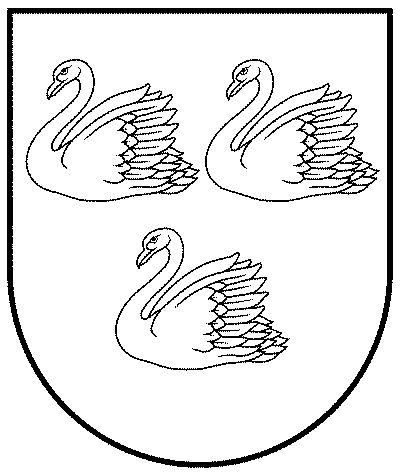 GULBENES NOVADA PAŠVALDĪBAReģ. Nr. 90009116327Ābeļu iela 2, Gulbene, Gulbenes nov., LV-4401Tālrunis 64497710, mob. 26595362, e-pasts: dome@gulbene.lv, www.gulbene.lv2023.gada 26.oktobrī                               Nr. GND/2023/1056                               (protokols Nr.17; 80.p.)